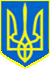 ВИКОНАВЧИЙ ОРГАН КИЇВСЬКОЇ МІСЬКОЇ РАДИ(КИЇВСЬКА МІСЬКА ДЕРЖАВНА АДМІНІСТРАЦІЯ)ДЕПАРТАМЕНТ  ОХОРОНИ  ЗДОРОВ’Я___04.07.2018__№__061-8657/07_____на №_______від______________Секретаріат постійної комісії Київської міської ради з питань охорони здоров’я та соціального захистуСекретаріат постійної комісії Київської міської ради з питань бюджету та соціально-економічного розвиткуДепартаментом охорони здоров’я виконавчого органу Київської міської ради (Київської міської державної адміністрації) (далі – Департамент охорони здоров’я) на виконання доручення першого заступника голови Київської міської державної адміністрації М.Ю. Поворозника від 25.06.2018 № 08/231-2114/ПР та листа постійної комісії Київської міської ради з питань бюджету та соціально-економічного розвитку від 27.06.2018 № 08/280-1094 опрацьовано проект рішення Київської міської ради «Про створення інформаційно-аналітичної системи «Електронний рецепт міста Києва» (від 21.06.2018 № 08/231-2114/ПР) та в межах компетенції повідомляємо.Ініціатива про створення та запровадження електронного рецепту міста Києва опрацьовується виконавчим органом Київської міської ради (Київською міською державною адміністрацією) вже протягом тривалого часу. За інформацією комунального підприємства «Головний інформаційно-обчислювальний центр» (далі - КП «ГІОЦ»), як співвиконавця заходів Комплексної цільової програми «Електронна столиця» на 2015-2018 роки, затвердженої рішенням Київської міської ради від 02.07.2015 № 654/1518 (зі змінами і доповненнями) (далі – Програма), впроваджено в дослідну експлуатацію інформаційно-аналітичну систему «Електронна медицина», що включає систему «Електронний рецепт», з метою створення єдиного інформаційного простору для медичних закладів міста Києва, запровадження єдиних довідників для роботи медичних інформаційних систем, створення високоефективних аналітичних систем на основі реальних даних про захворюваність в місті, створення оптимальних умов щодо впровадження та розгортання інтегрованих медичних інформаційних систем в місті Києві (компонентів Електронної медицини). ІАС «Електронний рецепт» створена за рахунок бюджетних коштів, майнові права на систему належать 
КП «ГІОЦ», тобто територіальній громаді міста Києва.У Департаменті охорони здоров’я відбулась спільна нарада з представниками комунального підприємства «Фармація» та Департаменту інформаційно-комунікаційних технологій на якій прийнято рішення про початок тестування в рамках пілотного проекту на базі кількох районів шляхом виписки електронних рецептів ендокринологами на реімбурсацію інсуліну в рамках дослідної експлуатації програми «Електронний рецепт» з метою апробації та виявлення і усунення можливих проблем.Крім того, за інформацію Міністерства охорони здоров’я України, на базі центрального компоненту Ehealth, з яким на сьогодні працюються заклади охорони здоров’я, що надають первинну медичну допомогу, та підписують декларації з пацієнтами, вже розроблено програму виписки електронних рецептів для реалізації Урядової програми «Доступні ліки», яка найближчим часом через медичні інформаційні системи (у місті Києві це «Helsi» та «Medstar») буде введена в тестовому режимі, що не потребує додаткових витрат з бюджету міста Києва.Враховуючи викладене, прийняття проект рішення Київської міської ради «Про створення інформаційно-аналітичної системи «Електронний рецепт міста Києва» вважаємо передчасним, оскільки вже ведуться роботи виконавчим органом Київської міської ради (Київською міською державною адміністрацією) у тісній співпраці з Міністерством охорони здоров’я України.Директор 										  В. ГінзбургХацюр066-134-23-53вул. Прорізна, .Київ-01, 01001, тел. (044) 284-08-75, тел./факс (044) 278-01-03,тел. «гарячої» лінії (044)278-41-91, e-mail:, код ЄДРПОУ 02012906